Глава администрации Сабанчинского сельского поселения Яльчикского района поселения привлечен к ответственности за ненадлежащее рассмотрение обращения заявителяПрокуратурой Яльчикского района проведена проверка по обращению местной жительницы о ненадлежащем рассмотрении ее обращения должностными лицами администрации Сабанчинского сельского поселения Яльчикского района.Прокурорская проверка показала, что в администрацию поселения поступило обращение местной жительницы по вопросу незаконной посадки деревьев в местах общего пользования д. Уразмаметево Яльчикского района.В нарушение требований закона главой администрации Сабанчинского сельского поселения ответ на  обращение заявителю в установленный законом тридцатидневный срок не дан. По данному факту прокуратурой района в отношении должностного лица возбуждено дело об административном правонарушении по ст. 5.59 КоАП РФ (нарушение установленного порядка рассмотрения обращений граждан).Постановлением суда виновное должностное лицо оштрафовано на 5 000 рублей.Судебное постановление не вступило в законную силу.Прокурор Яльчикского района советник юстиции                                                                           А.Н. КудряшовИнформационный бюллетень «Вестник Малотаябинского сельского поселения Яльчикского района»отпечатан в администрации Малотаябинского сельского поселения Яльчикского района Чувашской РеспубликиАдрес: д. Малая Таяба, ул. Новая, д.17                                 Тираж  10 экз.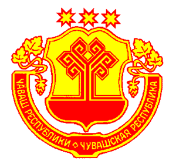 Информационный бюллетеньВестник Малотаябинского сельского поселения Яльчикского районаУТВЕРЖДЕНРешением Собрания депутатов Малотаябинского сельского поселения Яльчикского района№ 2/5 от “01” февраля 2008г.№50“05” октября 2022г.